WHITE   COMMUNITY ASSOCIATION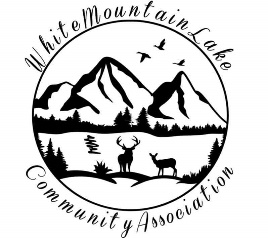 Harold Albertson*Debi Bismarck*Diane Martinez*Phyllis Schaeffer*Ed SmithBOARD OF DIRECTORS MEETING MINUTESCOMMUNITY CENTER1785  CIR, SHOW LOW, AZ 85901Tuesday, April 18, 2023Called to order: Called to order at 6:30 p.m. Pledge of AllegianceRoll Call:  All present Minutes: Phyllis motioned to accept the March 21, 2023 Minutes. Diane seconded. All in favor.Financial Reports by the Treasurer:  Phyllis motioned to accept the March 2023 Financial Report.  Diane seconded. All in favor.Business:Committee Reports – Reiterated events from recent Events Email. New email for Clinton. No May drag races. Estate planning meeting in June – DBA. Jessica will be leaving Events; already has a couple of people interested in taking over. Secretary – WMLCA Membership Apps. Now available at the Silver Creek General Store. Secretary – Update for UPS Drop Box – Contact is signed. Once the box is installed will be publicized. Secretary – Juniper Ridge and the WML PO – Once we have the UPS Drop Box, a poster will be made up for Juniper Ridge residents to be aware of the Drop Box. Included will be information about WML PO available services, etc. Treasurer – Accept Credit Cards in Association Store – At this time, not enough revenue to justify. Propose applying to Adopt-A-Road in Lem Cook’s name – This item is tabled until other ideas are considered.  Prepare area for a Flea Market – Harold mentions the need to clear an area. A couple of people already have expressed interest. Will need someone to monitor. There will be a minimal charge for a space.   Adjournment Harold motioned to adjourn the meeting at 6:55 p.m. Diane seconded. All in favor.Open DiscussionValerie Wilson has asked for her neighborhood concerns to be discussed at the WMLCA meeting. Copies of her email were made available to the group. Tony Tangalos mentioned that there are 17 sections. Neighbors have to get involved; county is understaffed.Harold has researched more regarding 5G. Electromatic factor as to what we get from the sun, etc. Navajo County Supervisors have renewed tower rules. Cell tower installation may work with an 80-foot tower (perhaps) – up to the County. World Health Organization has been studying cell phones. Study proves that distance vs next to your ear - exposure is reduced. Danger isn’t from the cell towers – it is the cell phones. Searching for a signal increases exposure. More was said. One attendee feels the studies that Harold found are skewed. Organizations with vested interests. Residents should work toward an agreeable goal. Tony Tangalos asked when the Cell Tower was first mentioned. He wanted to talk about the dangers of 5G. Spoke of physical problems that came about from his exposure to Sparklight 5G WiFi box. 5G towers do put out an enormous amount of radiation. Wants more information put out there before the tower is finalized. Ashley Dodds asked about Broadband instead. She will provide information.Respectfully submitted,  Diane M MartinezSecretary of the White Mountain  Association